ReferencesBaldacchino, L. (2019). Intuition in entrepreneurial cognition. In A. Caputo & M. Pellegrini (Eds.), The anatomy of entrepreneurial decisions (pp. 29–56). Springer. https://doi.org/10.1007/978-3-030-19685-1_3 Hammer, D., Melhuish, E., & Howard, S. J. (2017a). Do aspects of social, emotional and behavioural development in the pre-school period concurrently predict later cognitive and academic attainment? Australian Journal of Education, 61(3), 270–287. https://doi.org/10.1177/0004944117729514 Hammer, D., Melhuish, E., & Howard, S. (2017b). Millennium cohort study (ICPSR36952.v1; Version 1) [Data set]. ICPSR. https://doi.org/10.3886/ICPSR36952.v1 McCrae, R. R. (2015). A more nuanced view of reliability: Specificity in the trait hierarchy. Personality and Social Psychology Review, 19(2), 97–112. https://doi.org/10.1177/1088868314541857   McCrae, R. R. (2018). Method biases in single-source personality assessments. Psychological Assessment, 30(9), 1160–1173. https://doi.org/10.1037/pas0000566 National Institute of Mental Health. (2016, February). Schizophrenia. U.S. Department of Health and Human Services, National Institutes of Health. https://www.nimh.nih.gov/health/topics/schizophrenia/index.shtmlOuyang, K., Cheng, B. H., Lam, W., & Parker, S. K. (2019). Enjoy your evening, be proactive tomorrow: How off-job experiences shape daily proactivity. Journal of Applied Psychology, 104(8), 1003–1019. https://doi.org/10.1037/apl0000391 Rabinowitz, F. E. (2019). Deepening group psychotherapy with men: Stories and insights for the journey. American Psychological Association. https://doi.org/10.1037/0000132-000 World Health Organization. (2015). World report on ageing and health. https://apps.who.int/iris/bitstream/handle/10665/186463/9789240694811_eng.pdf?sequence=1 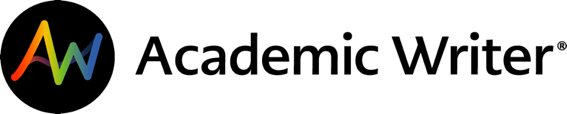 © Copyright 2020 American Psychological Association